Внеочередное заседание                                                                                              ХХVI-го созываРЕШЕНИЕ «О внесении изменений в решение Совета сельского поселения Вострецовский сельсовет муниципального района Бураевский район Республики Башкортостан от «27» октября 2010 г. № 138 «О внесении изменений в решение Совета сельского поселения  Вострецовский сельсовет муниципального района Бураевский район Республики  Башкортостан от «20» октября 2006г.№79 «Об установлении земельного налога»         В соответствии с Уставом сельского поселения Вострецовский сельсовет муниципального района Бураевский район Республики Башкортостан Совет сельского поселения Вострецовский сельсовет муниципального района Бураевский район Республики Башкортостан решил:         1. Внести изменения в решение Совета сельского поселения Вострецовский сельсовет муниципального района Бураевский район Республики Башкортостан «Об установлении земельного налога» №138 от 27 октября 2010 года в пункте 5 абзац 10 изложить в следующей редакции:       «бюджетные учреждения, автономные учреждения, казенные учреждения, созданные Республикой Башкортостан    и    муниципальными    образованиями    муниципального района Бураевский район Республики Башкортостан,   финансовое обеспечение деятельности которых осуществляется за счет средств соответствующих бюджетов - в отношении земельных участков, приобретенных (предоставленных) для непосредственного выполнения возложенных на эти учреждения функций».         2. Решение опубликовать на информационном стенде администрации сельского поселения Вострецовский  сельсовет не позднее 30 ноября 2011 года.         3. Настоящее решение вступает в силу с 1 января 2012 года, но не ранее чем по истечении одного месяца со дня его официального опубликования.Председатель Совета сельского поселенияВострецовский сельсовет муниципального районаБураевский район Республики Башкортостан                                                 К.В.ГатауллинС.Вострецово08 ноября. 2011 года№ 30Башкортостан Республикаhы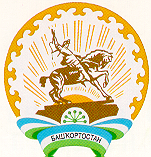 Борай районы муниципаль районының Вострецов ауылсоветы ауыл биләмәhе Советы452974, Борай районы, Вострецов  ауылы,  Мәктәп  урамы, 3                      т. 2-72-14Республика Башкортостан Совет сельского поселения Вострецовский сельсовет муниципального района Бураевский  район452974, Бураевский район, с. Вострецово,         ул. Школьная, 3               т. 2-72-14